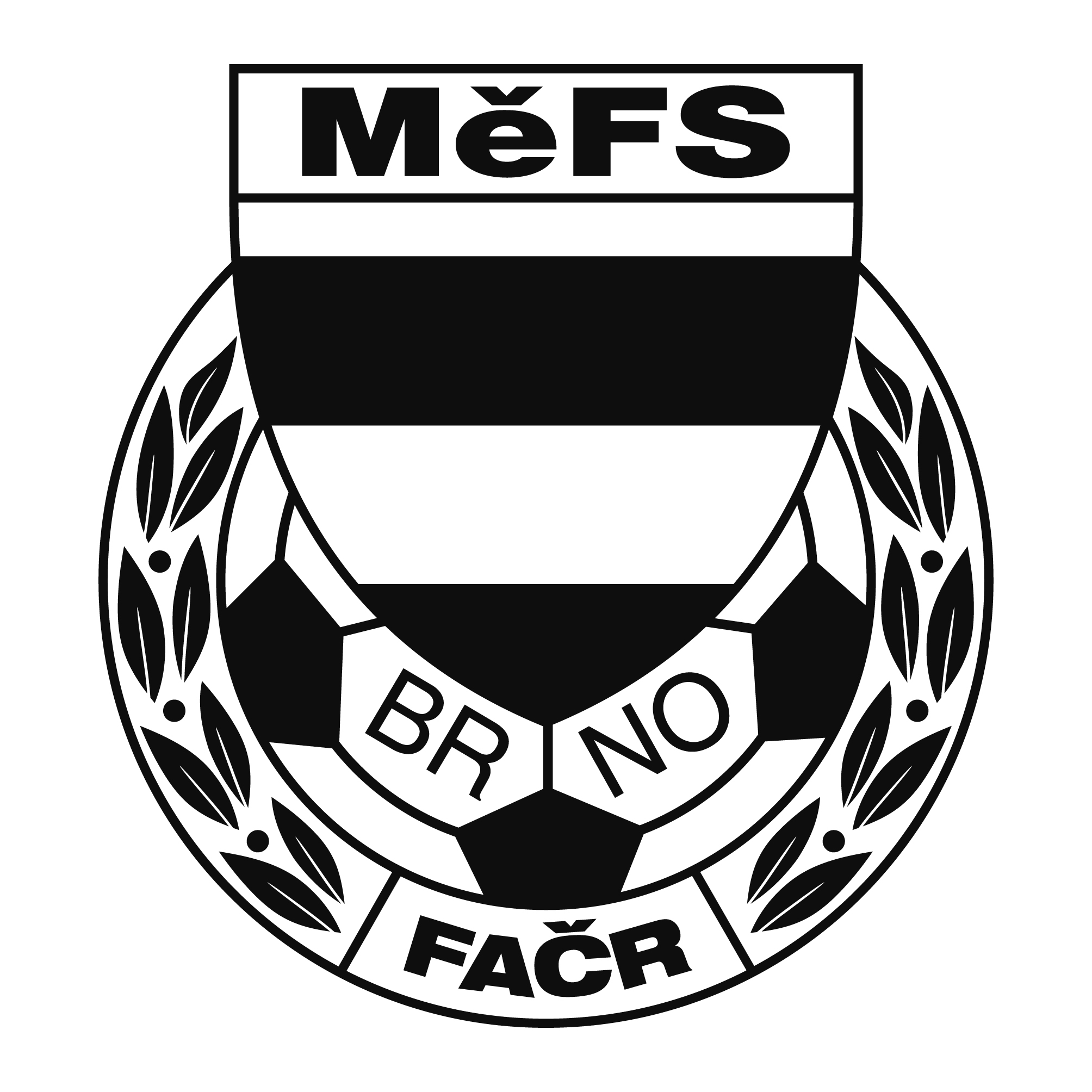 NOMINAČNÍ  LISTINAvýběru MěFS, hráčů U 12 Akce:	                      Meziokresní soutěž výběrů žáků 	                 O putovní pohár předsedy JmKFS	                                 Středa 7. října 2020	fotbalové hřiště FK RENOCAR PODOLÍ u Brna, Podolí 497Místo, datum a čas srazu: 	areál FK RENOCAR PODOLÍ u Brna, Podolí 497				               v 8.00 hodin na místě.Předpokládaný konec:	15.00 hod.Nominace hráčů U 12:Vybavení hráčů:kopačky, chrániče holení, brankáři vlastní výstroj, kartičku pojištěnce.Náhradníci: Frenc Jakub (TJ Start Brno), Orság Daniel (FC Soběšice), Grossmann Nikolas (SK Obřany)Trenéři: Šrámek Jiří, Záleský David			vedoucí: Dvořák PetrV krajním případě lze vyrozumět telefonicky p. Dvořák Petr – tel. 739593355.V případě neomluvené neúčasti nominovaných hráčů se klub vystavuje postihu dle článku 17 bod 3 RFS !V Brně 22.9.2020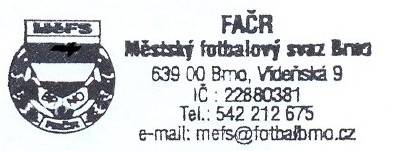    Mgr. Tomáš Němčanský, v.r.					 Mgr. Jan Maroši, v.r.	předseda KM MěFS						  předseda VV MěFSZa správnost:				                                                                              Libor Charvát					              sekretář MěFSPříjmení a jménomateřský klubStejskal Filip - brankářFC Dosta Bystrc - KníničkyDubnický PetrFC Dosta Bystrc - KníničkyKřivánek JanTJ Start BrnoLorenc VojtěchTJ Start BrnoŠlampa PetrTJ Start BrnoBrandejs AdamTJ Start BrnoJedlička TomášSK SlatinaKarafiát JakubSK SlatinaSalzman AdamFC SoběšiceKratochvíl DenisFC Svratka BrnoArifovič DarioFC Svratka BrnoDerka JanFC MedlánkyŠtrubl DanielFC MedlánkyJenyš JiříČAFC Židenice 2011Mifek JanČAFC Židenice 2011Vančura MatějČAFC Židenice 2011Rudolf MatyášČAFC Židenice 2011